з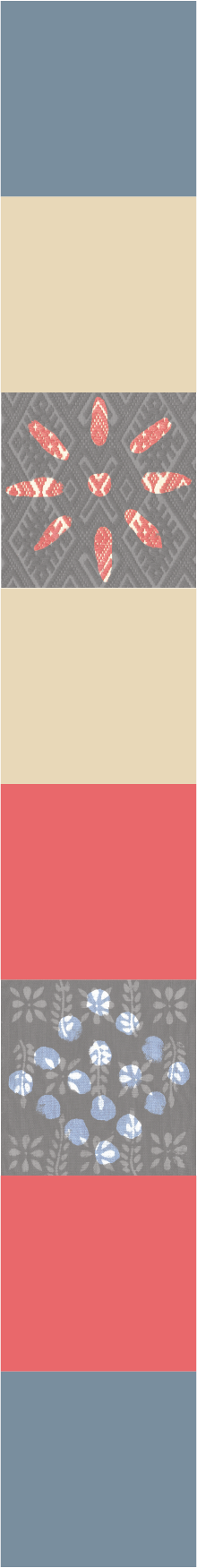 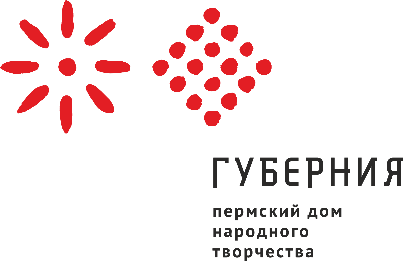 ИНФОРМАЦИОННО-АНАЛИТИЧЕСКИЙ ОТЧЕТ1. ОБЩАЯ ХАРАКТЕРИСТИКА СЕТИ УЧРЕЖДЕНИЙ КУЛЬТУРНО-ДОСУГОВОГО ТИПА1.1. ОБЩАЯ СТРУКТУРА СЕТИ УЧРЕЖДЕНИЙ КУЛЬТУРНО-ДОСУГОВОГО ТИПА		Таблица 1.1.1.Общие сведения об учреждениях культурно-досугового типа МОТаблица 1.1.2. Органы управления культуры в МОТаблица 1.1.3. Наименования и контактная информация КДУ (юридических лиц) на конец 2019 гТаблица 1.1.4. Наименования и контактная информация КДУ (филиалы/отделы/структурные подразделения) на конец 2019 гТаблица 1.1.5. Сведения о структурных изменениях в сети КДУ  ОРГАНИЗАЦИОННАЯ СТРУКТУРА СЕТИ КДУ МО (в схеме)1.2. УКРЕПЛЕНИЕ МАТЕРИАЛЬНО-ТЕХНИЧЕСКОЙ БАЗЫ В 2019 ГОДУТаблица 1.2.1. Введение в эксплуатацию новых объектов для КДУ МО в 2017, 2018, 2019 ггТаблица 1.2.2. Проведение ремонтно-строительных работ в КДУ в 2019 гТаблица 1.2.3. Потребность ремонтно-строительных работ (на кон. 2019 г)Предоставьте следующую информацию:-доступность зданий для инвалидов по слуху, зрению, опорно-двигательному аппарату, маломобильных групп населения:Установлены пандусы, знаки, кнопки вызова.Таблица 1.2.4. Приобретение концертно-технического оборудования и фото-видео аппаратуры в 2019 гТаблица 1.2.5. Потребность в концертно-сценическом оборудовании и фото-видео аппаратуре (на кон. 2019 г)Перечислите, в каких КДУ имеется техническая возможность проведения видеоконференций (интернет, оснащение компьютера необходимым оборудованием – камера, микрофон, звук): нетИмеете ли возможность участвовать в видеоконференциях? нет2. КЛУБНЫЕ ФОРМИРОВАНИЯ2.1. КОЛЛЕКТИВЫ ЛЮБИТЕЛЬСКОГО ХУДОЖЕСТВЕННОГО ТВОРЧЕСТВАТаблица 2.1.1. Количество коллективов любительского художественного творчества по жанрам в 2017, 2018, 2019 г. г.2.1.1.УЧАСТИЕ ЛЮБИТЕЛЬСКИХ КОЛЛЕКТИВОВ ХУДОЖЕСТВЕННОГО ТВОРЧЕСТВА В МЕРОПРИЯТИЯХ (ФЕСТИВАЛИ, КОНКУРСЫ, ФОРУМЫ, ПРОЕКТЫ И Т.Д.) В РОССИИ И ЗА РУБЕЖОМТаблица 2.1.1.1.Сведения о ведущих коллективах КДУ(в том числе имеющих звание «Народный»)Таблица 2.1.1.2.Количество конкурсов, в которых участвовали любительские художественные коллективы КДУПроанализируйте причины увеличения/уменьшения количества мероприятий каждого уровня в 2019 г:-Выступление на конкурсах - фестивалях различных уровней повышает престиж не только конкретного коллектива, участника, но и своей малой Родины и, конечно - же  дома культуры с которым ты связан многие годы. Поэтому мы   поддерживаем и участвуем  в районных мероприятиях и не снижаем темпы. Таблица 2.1.1.3.Сведения об участии любительских художественных коллективов в конкурсах различного уровняТаблица 2.1.1.4. Количество любительских коллективов, получивших грантовую поддержку в 2017, 2018, 2019 гг2.1.2. ГАСТРОЛЬНАЯ ДЕЯТЕЛЬНОСТЬ ЛЮБИТЕЛЬСКИХ КОЛЛЕКТИВОВ ХУДОЖЕСТВЕННОГО ТВОРЧЕСТВА в 2019 гТаблица 2.1.2.1 Количество мероприятий, в которых участвовали любительские художественные коллективы КДУТаблица 2.1.2.2. Участие коллективов в мероприятиях различного уровня в 2019 г2.2. ЛЮБИТЕЛЬСКИЕ ОБЪЕДИНЕНИЯ И КЛУБЫ ПО ИНТЕРЕСАМТаблица 2.2.1. Любительские объединения, функционирующие на базе КДУ в 2019 г3. КУЛЬТУРНО-МАССОВЫЕ МЕРОПРИЯТИЯ в 2019 г3.1. ОБЩИЕ СВЕДЕНИЯ О КУЛЬТУРНО-МАССОВЫХ МЕРОПРИЯТИЯХ, РЕАЛИЗОВАННЫХ КДУ МО В 2019 гТаблица 3.1.1 Количество культурно-досуговых мероприятий в 2019 г по возрастным категориямПроанализируйте причины увеличения/уменьшения количества мероприятий, причины роста/снижения числа посетителей (по данному направлению) по каждой из категорий в 2019 г:-Анализ работы   показал, что при подготовке и проведении  сельскими домами культуры  использовались разнообразные формы организации культурного досуга для различных возрастных категорий  населения: праздничные и театрализованные программы, концерты и праздники, игровые, развлекательные и конкурсные программы, массовые и народные гуляния, выставки, поздравления на дому, мастер –классы. Для проведения мероприятий изготовлялся новый реквизит, оформление, ремонт костюмов. Таблица 3.1.2. Формы мероприятий КДУ МО с различными по возрасту категориями населения в 2019 гРасскажите о наиболее значимых мероприятиях  для категории до 14 лет (опишите не более 3 мероприятий):- Интересно и увлекательно прошла интеллектуальная игра «Весёлый блиц – турнир – ТЕАТР», на которой шёл разговор о театре, о его видах и истории.- Открытию года театра в РФ и 250 - летию со дня рождения великого баснописца И.А. Крылова проведено мероприятие литературная гостиная «Басни дедушки Крылова». Участники активно и с большим интересом обыгрывали инсценировки басен великого баснописца, проведена викторина, подведены итоги, вручили сладкие призы. Участие приняли дети из опекаемых, малоимущих, многодетных семей.- Яркой стала игровая программа на свежем воздухе «Новогодняя легостройка» ребята активно участвовали в различных спортивных конкурсах, а затем дружной командой лепили снеговиков  и строили снежные башни. Мероприятие проведено впервые, участие приняли с детьми и родители.Расскажите о наиболее значимых мероприятиях для категории от 15 до 35 лет (опишите не более 3 мероприятий):Ежегодные спортивные игры – это стимул к формированию здорового образа жизни каждого жителя. В рамках мероприятий по ЗОЖ проводятся спортивные мероприятия: скандинавская ходьба «Здоровое долголетие», волейбол, баскетбол, а в зимний период лыжные прогулки.- Информационно - познавательная программа «Не отнимай у себя завтра» направленная на профилактику курения, наркомании, токсикомании и социально - опасных заболеваний.- Игровая дискотека «Король вечеринки», посвящённая ко Дню молодёжи.  В игровую дискотеку   включены музыкально - танцевальные конкурсы: «Танцевальный батл»  - претенденты на роль короля выходят в центр, показывая движения, а остальные повторяют; «Блиц опрос» ведущая знакомится с каждым участником, задавая шуточные вопросы. 
Расскажите о наиболее значимых мероприятиях для категории от 36 до 54 лет (опишите не более 3 мероприятий):- В Петропавловске это Петров день. Традиция возродилась и теперь ежегодно 12.07. Священник Свято – Сергиева храма служит в селе молебен. Петропавловцы собираются на территории СДК и с радостью принимают гостей, которые съезжаются из разных уголков на свою малую родину. Программа праздника соединила прошлое и настоящее. Сценки из сказок, легенды, конкурсы, народные песни и танцы. Разнообразили праздник игры и спортивные соревнования и конечно, невозможно представить праздник без традиционной каши саламаты, которая готовится по старинному рецепту. Впервые вне программы выступили приезжие гости – маленькие звёздочки. Активистам, юбилярам, новорожденным, долгожителям, многодетным семьям, победителям конкурсов вручены грамоты, подарки, а также прозвучал музыкальный сувенир.- Познавательная развлекательная программа «Мой район – моё село», посещение музея при СДК. Интересной стала краеведческая викторина «Село и деревни Петропавловского поселения» в ходе,  которой участники узнали много новых фактов из истории района и Петропавловского поселения.Расскажите о наиболее значимых мероприятиях для категории от 55 до 75 лет (опишите не более 3 мероприятий):Праздник ко Дню пожилого человека «Осенние посиделки». Встреча людей пенсионного возраста, организованная за кружкой чая, всегда проходит в непринужденной домашней обстановке. Чудесное чаепитие с ароматной выпечкой и другими лакомствами сопровождаются обменом рецептами, воспоминаниями, участием в конкурсах.   Душевные встречи с наличием сладкого стола и чаепития - прекрасный повод собрать людей старшего поколения для интересного время препровождения.  Участники дарили своё танцевальное искусство и исполнение песен.Расскажите о наиболее значимых мероприятиях для категории старше 76 лет (опишите не более 3 мероприятий):-Акция добрых благотворительных дел пробуждает желание доставлять радость не только детям, но и взрослому населению. Женсоветы, Совет ветеранов и работники КДУ  приняли самое активное участие в акции «Примите поздравления».   Вместе с Дедом Морозом и сказочными персонажами поздравили в предновогодние дни на дому.  Вместе с   взрослыми и детьми водили хороводы, читали стихи, играли.   В этот день никто не остался  без сладостей и фруктов. - В декаду Пожилого человека проводятся акции  «Спешите делать добро», в ходе которых  работники КДУ с Женсоветами, Советом ветеранов и школьниками  навещают людей преклонного возраста, поздравляют их с праздником, дарят открытки, изготовленные на кружках, красочные приглашения на праздник исполняют номер художественной самодеятельности.  Пожилые люди очень рады такому вниманию и всегда с нетерпением ждут  в любой для них день этих замечательных людей для приятного общения  - эти маленькие радости, которые скрашивают их жизнь.- В течение года проходят акции на дому "Поздравления   юбиляров - долгожителей».  Организация поздравлений на дому юбиляров-долгожителей в день рождения с вручением подарка и исполнение песен   в честь юбилея. Поздравления имеют огромное значение, как для самих юбиляров, так и для членов их семей. Юбиляры-долгожители являются примером для многих  поколений.Таблица 3.1.2.1.Выставочная деятельность КДУ МО в 2019 гРасскажите о наиболее интересных выставках, собравших наибольшее количество посетителей в 2019 г (от 1 до 3-х): -Конкурс  выставка детского рисунка «Мой папа  - Защитник», посвящённый замечательному празднику Дню защитников Отечества. Каждый ребёнок очень старался нарисовать своего папу, передать все чувства и эмоции, которые переполняют душу ребёнка -  любовь к родителям, благодарность за заботу, радость от каждой секунды, проведённой вместе. Ребята очень старались над своими работами - тщательно выбирали цвета, старались порисовать каждую деталь.-  Выставка детских рисунков в честь 8 Марта «Вот она - какая, Мамочка моя!».  Мамы получили огромное удовольствие и праздничное настроение от просмотра выставки. Красивые портреты, замечательные букеты цветов и праздничные поздравительные открытки, нарисованные детьми с любовью, нежностью, теплотой и бережным отношением, получились у наших   художников для своих мам.  -В октябре месяце проведена выставка поделок   «Улыбка осени». Работы отличались разнообразием и интересными сюжетами. Все участники выставки проявили удивительную фантазию, выдумку и мастерство при создании поделок. Всем  мастерам вручили грамоты и призы.-«Мама, бабушка и я - рукодельная семья!»  выставка конкурс творческих работ.       Выставка включала следующее:    мягкая игрушка, вязаная игрушка,  изделия связанные крючком. Все работы очень интересные, оригинальные.3.1.2. Количество информационно-просветительских мероприятий в 2019 гОпишите наиболее значимые информационно-просветительские мероприятия в 2019 г (от 1 до 3-х ):-Информационно – просветительское мероприятие «Живая память сердец», посвящённая Дню памяти воинов - интернационалистов. Показ презентации, обсуждение, знакомство с альбомом и стендом  отдавших свой долг ребят в горячей точке.-Информационно – профилактическое мероприятие «В здоровом теле – здоровый дух».  Беседу с участниками о ЗОЖ провела фельдшер, проведены спортивные соревнования, игры, конкурсы, викторина.-Информационно - просветительское мероприятие «Брось курить - живи свободно». Особую актуальность в последнее время приобретают вопросы здорового образа жизни молодежи. В последние десятилетия особенно остро встала проблема, адекватного поведения молодежи, связанного с курением, но и употреблением разнообразных психотропных веществ. Беседы, информацию для молодёжи доводим на дискотеках. - Беседа диалог у книжной полки «Мир без войны, наркотиков и террора» приуроченных ко Дню солидарности в борьбе с терроризмом.   В ходе мероприятия состоялся диалог участников в целях предупреждения возникновения терроризма, воспитания у современных подростков чувства гражданской ответственности и неприятия терроризма как явления, несущего прямую угрозу обществу и желания противостоять насилию.  В  заключение мероприятия ребята получили памятки «Памятка по антитеррору», чтобы в любых ситуациях быть бдительными и осторожными.  - Огромное значение в наши дни имеет работа по воспитанию толерантности, культуры межнационального общения, по укреплению межнационального и межконфессионального согласия, профилактики межнациональных (межэтнических) конфликтов, а также профилактике и противодействию экстремизму и терроризму среди молодежи и подрастающего поколения.  Поэтому совместно с библиотекарями сельских библиотек, школами, населением ведём постоянную профилактическую, информационную работу по антитерроризму, толерантности и дружбе народов.Таблица 3.1.3. Волонтеры, привлекаемые КДУ к проведению мероприятий в 2019 гУкажите основные способы привлечения волонтеров: -Работу с волонтерами можно разделить на три этапа: работа до мероприятия, работа во время мероприятия, работа после мероприятия. Каждый из этапов одинаково важен.  Дружная команда волонтеров   проводят мероприятия,  помогают  в создании и оформлении праздников, играют в игры, даря радость своим вниманием.  Принимают участие в акциях   «Твори добро», «Помни о стариках», « Весёлые клоуны», «Георгиевская ленточка». Раздача информационных листовок, буклетов, памяток среди участников различных мероприятий и жителям. Существуют ли в КДУ МО объединения волонтеров на постоянной основе, с которыми организуются систематические занятия? Если да, то расскажите о них (учреждение, название, количество участников, периодичность встреч, опыт привлечения участников волонтерского объединения к организации и/или проведению мероприятий): -Совместно с МБОУ « Петропавловская СОШ» создана организация «ЮНАРМИЯ» в 2019 году. Посвящение прошло в торжественной обстановке на митинге, посвящённом Дню Победы для учеников 5, 6 классов. Руководитель организации учитель начальных классов Снегирёва Г.Ф. Организация «ЮНАРМИЯ» призвана не только объединять и усовершенствовать направления патриотического воспитания, призвано пробудить в сердцах подростков уважение к старшему поколению, интересов культурных и духовных традиций. Активное участие принимают в субботниках  по благоустройству села, освящённых ключиков – ремонт, покраска, обкашивание  и уборка снега в зимний период.3.2. МЕРОПРИЯТИЯ ПО ПОПУЛЯРИЗАЦИИ СЕМЕЙНОГО БЛАГОПОЛУЧИЯТаблица 3.2.1. Мероприятия, целевой аудиторией которых, являются различные категории семейРасскажите об участии КДУ района (города) в реализации муниципальной программы «Концепция государственной семейной политики в Российской Федерации на период до 2025 года»:  в программе участие не принималиПроанализируйте причины увеличения/уменьшения количества мероприятий, причины роста/снижения числа посетителей (по направлению популяризации семейного благополучия) в 2019 г по каждой из категорий: -Проходит немало мероприятий, направленных на организацию семейного досуга, укрепления статуса семьи в обществе, сохранение и возрождение лучших семейных традиций. При этом используются самые различные формы: конкурсные программы, семейные праздники, выставки семейного творчества, чествование семей. Проводится работа по привлечению молодёжи, детей и подростков с проведением целевых мероприятий.   Помощь в подготовке и проведении мероприятий оказывают Женсоветы, библиотекари сельских библиотек, работники школ, детского сада. Совет ветеранов. Таблица 3.2.2. Формы проведения мероприятий КДУ МО по популяризации семейного благополучия в 2019 гТаблица 3.2.3. Наиболее значимые мероприятия по популяризации семейного благополучия (не более 3)3.4. МЕРОПРИЯТИЯ ПО ПАТРИОТИЧЕСКОМУ ВОСПИТАНИЮ ГРАЖДАН РФТаблица 3.4.1. Мероприятия по патриотическому воспитанию граждан РФ, организованные КДУ в 2019 гРасскажите о наиболее значимых мероприятиях по патриотическому воспитанию граждан РФ в 2019 г (опишите не более 3 мероприятий): -К 75 -летию Сталинградской битвы     в КДУ совместно с библиотекарями и работниками школ провели ряд мероприятий. Была подготовлена выставка -  инсталляция «200 дней мужества» Сталинградской битве. Прошел литературно - музыкальный вечер «Мы за ценой не постоим», где участникам программы рассказали о героях - защитниках Сталинграда; звучали стихи и песни, посвященные городу герою. Презентация о Сталинградской битве «Поклон земле суровой и прекрасной». Речь шла о героическом прошлом города, о героях защитниках Сталинграда. О памятных местах: «Дом Павлова», «Мамаев курган», «Площадь Скорби», «Музей панорама Сталинградской битвы». И о том, каким стал Волгоград (Сталинград) в наши дни. Заключительным мероприятием была викторина «Знатоки исторических событий Сталинградской битвы».  - 22 июня  совместно с работниками школы, библиотекарями сельских библиотек провели урок мужества «Забыть не имеем права», ко Дню памяти и скорби.  Ведущие рассказали присутствующим, как началась война, сколько погибло на фронтах Великой Отечественной войны и замучено в концлагерях солдат, женщин, детей и стариков, познакомили с литературой о Великой Отечественной войне. Ребята и взрослые приняли участие в акции «Свеча памяти». У памятника возложили цветы и зажгли свечи. Почтили память погибших в Великой Отечественной войне минутой молчания. Далее звучали стихи, посвящённые памяти павших.- Акция «Георгиевская ленточка», которая объединила подростков - волонтеров и жителей,  продемонстрировав уважение к истории страны и символу военной славы.- Акция «Бессмертный полк» -  это возможность почтить память погибших в военное время и умерших в мирное время участников ВОВ. Мероприятие посвящено памяти освободителям родной земли. Мы не остались равнодушными, и ежегодно    принимаем участие в акции в честь Дня Победы «Бессмертный полк» вместе  с жителями, шествие в колонне с портретами родственников - фронтовиков.  3.4. МЕРОПРИЯТИЯ ПО РАБОТЕ С ИНВАЛИДАМИТаблица 3.5.1. Мероприятия с инвалидами, лицами с ОВЗ, организованные КДУТаблица 3.5.2. Наиболее значимые мероприятия по работе с инвалидами в КДУ МОРасскажите о наиболее значимых мероприятиях по работе с инвалидами в 2019 г (опишите не более 3 мероприятий):-«Масленица – блинница, весны именинница» - народное гуляние. Самым весёлым и разгульным народным праздником на Руси слыла Масленица – честная, широкая Барыня. Масленицу все ждут с нетерпением. Блинов едят в волю!  Дом  Культуры совместно с общественными организациями предоставили людям такое удовольствие: блинов с чаем, сладкие угощения, лотерея и конечно же развлекательная программа. Атрибутом Масленицы является блин. С тремя конкурсами про блины участники справились на ура! Нарисовать самый красивый блин на снегу, сделать рожицу из блина и перекидывание блина со сковородки на сковородку. Далее проводились конкурсы «Бег в мешках», «Катание на санках», «Поднятие гири», «Сбей приз», «Хождение на ходулях», «Перетягивание каната», «Хоровод», «Катание с горки», «Взятие снежной горки». Завершился наш праздник дружно разыгрыванием лотереи и сжиганием Масленицы под хороводную песню.-8 июля отмечается День Семьи, Любви и Верности. У каждого человека есть своя семья, свой дом. И где бы мы ни были, мы всегда помним о нем, он притягивает нас своим теплом. Дом  - это не только крыша над головой, это семья и самые близкие люди: родители, сестры, братья, дедушки и бабушки, те, кого мы любим, с кого берем пример, о ком заботимся, кому желаем добра и счастья. Именно в семье мы учимся любви, ответственности, заботе и уважению. Накануне этого замечательного праздника    состоялась праздничная программа «Как хорошо, что есть семья», организованная и проведенная совместно  с библиотекарями  сельских библиотек, социальным педагогом. Пришедших на мероприятие семей ожидали веселые игры, конкурсы, викторины. Среди них эстафеты «Вместе весело шагать», «Пилот и штурман», конкурс «Семья», конкурс «Добрые слова» и многие другие. Каждый из участников смог в чем -то отличиться и получить приз.4. УЧАСТИЕ КДУ МО В ПРОЕКТНОЙ ДЕЯТЕЛЬНОСТИТаблица 4.1 Информация о проектной деятельности, в которой принимали участие КДУ в 2019 годуТаблица 4.2. Гранты в сфере культуры5. МЕРОПРИЯТИЯ В СФЕРЕ НАЦИОНАЛЬНОЙ ПОЛИТИКИ(мероприятия, проводимые с целью сохранения культурной самобытности, обычаев, традиций народов, проживающих в Пермском крае, развития межнационального культурного обмена, этнокультурного общения)Таблица 5.1. Количество мероприятий в МО в рамках  Государственной программы Пермского края "ОБЕСПЕЧЕНИЕ ВЗАИМОДЕЙСТВИЯ ОБЩЕСТВА И ВЛАСТИ", организованных КДУ в 2017, 2018, 2019 ггТаблица 5.2. Информация о национальных объединениях/обществах в МО, казачьих объединениях/обществах/коллективахТаблица 5.3. Информация о наличии в МО аутентичных коллективов (на конец 2019 г.)Таблица 5.4. Информация о мастерах народных промыслов6.  НАУЧНО-МЕТОДИЧЕСКАЯ ДЕЯТЕЛЬНОСТЬТаблица 6.1. Количество сотрудников, прошедших обучение по программам повышения квалификации до 72 часов и свыше 72 часов в 2019 гТаблица 6.2.Сведения об обучении сотрудников (по программам до 72 часов) в 2019 гТаблица 6.3. Сведения об обучении сотрудников (по программам свыше 72 часов) в 2019 гТаблица 6.4. Сведения о потребностях в обучении сотрудников6.5. Выпуск методических материалов: виды издаваемых материалов, периодичность. Просим предоставить образцы для методической библиотеки.   буклеты, памятки, листовки, афиши.6.6. Обеспечение профессиональной литературой и подписными периодическими изданиями: осуществляете ли вы подписку? Если да, то какие издания более востребованы Вашими специалистами?  Подписка не осуществляется.6.7. Конкурсы профессионального мастерства: проводятся ли подобные конкурсы в вашем районе? Если да, укажите, пожалуйста, в каком формате  и в какие сроки:  не проводилисьУкажите информацию по сохранению нематериального культурного наследия в 2019 г:Сведения об объектах нематериального культурного наследия (перечислите): нетСведения о мероприятиях по сохранению нематериального культурного наследия (перечислите): нет7. ИНФОРМАЦИОННО-РЕКЛАМНАЯ ДЕЯТЕЛЬНОСТЬТаблица 7.1.Рекламные кампании: рекламную поддержку наиболее крупных мероприятий (2-3 мероприятия)Таблица 7.2. Интернет-коммуникация8. ВЫСТРАИВАНИЕ ПАРТНЕРСКИХ ОТНОШЕНИЙТаблица 8.1. Сведения об организациях различного уровня и направленности, с которыми у КДУ МО сложились партнерские отношения в 2019 г.Таблица 8.2. Медиа-партнерыУкажите названия медиа-партнеров и СМИ, которые анонсируют и освещают мероприятия культурно-досуговых учреждений МО:Таблица 8.3. Информационные кампании9. Приложения к отчету9.1.План основных (крупных) мероприятий на 2020 год9.2. Контактные данные лиц, ответственных за работу по отдельным направлениям9.3.Фотографии рекламно-полиграфической и сувенирной продукции, сканы отзывов посетителей, статей, скрин-шоты и т.д. В ЭЛЕКТРОННОМ ВИДЕ;9.4. Справки с подписью руководителя администрации поселений, органов управления культуры об изменениях (закрытие, реорганизация КДУ, сокращение мероприятий, коллективов, участников и.т.д.).- Анализируя работу КДУ поселения за отчётный период 2019 года, работа проведена плодотворно. Жители поселения активно принимают участие в культурной жизни. В мероприятия стараются специалисты  включать всё самое  интересное, идут навстречу пожеланиям участникам и зрителем, совмещают интересы жителей. Для полноценной работы нужно приобрести усилительную систему,микрофоны и.т.д., а также улучшить комфорт в КДУ поселения, т.е. заменить оконные и дверные блоки, ремонт отопления в Адилевском СДК, провести демонтаж запасного Петропавловского котла. Трудности: нет  интернета в КДУ и работает по 1 специалисту на 3 часа. Специалисты КДУ посещают районные, краевые семинары, мастер – классы. Методическую помощь различного направления оказывают специалисты Управления культуры, спорта и молодёжной политики.ПРИЛОЖЕНИЕ 9.1.План основных (крупных) мероприятий на 2020 годПРИЛОЖЕНИЕ 9.2. Контактные данные лиц, ответственных за работу по отдельным направлениямКОНТАКТНЫЕ ДАННЫЕ ЛИЦ, ОТВЕТСТВЕННЫХ ЗА РАБОТУ ПО ОТДЕЛЬНЫМ НАПРАВЛЕНИЯММинистерство культуры Пермского краяУправление культуры, спорта и молодёжной политики Администрации Октябрьского муниципального района Пермского краяНазвание:  Октябрьский муниципальный районИнформационно-аналитический отчет по итогам работы за 2019 годМуниципальное образование Пермского края: Октябрьский  муниципальный район Полное (юридическое) наименование отчитывающейся организации:  Муниципальное казенное учреждение « Петропавловский сельский дом культуры»  №п/пНаименование показателей2017 г2018 г2019 г1.Численность населения в муниципальном образовании (чел)1.1251.1001.1002.Общее количество посещений культурно-массовых мероприятий 14.22013.10013.2203.Общее количество участников клубных формирований1161102084.Численность работников/штатных работников КДУ, всего3335.Средняя заработная плата всех штатных работников КДУ21.384,00 (в т. ч. компенсация по ЖКУ)25.000,00  (в т. ч. компенсация по ЖКУ)26911,10  (в т. ч. компенсация по ЖКУ)6.Количество КДУ (юридических лиц) для МО1117.Количество филиалов/отделов/структурных подразделений КДУ для МО222Название органа управления культуры Управление культуры, спорта и молодёжной политики Октябрьского муниципального района Пермского краяФИО руководителя Целищева Людмила  ГарифьяновнаДолжность руководителя начальникАдрес (фактический/почтовый)617860. Пермский край, Октябрьский район,  п. Октябрьский, улица.  Кирова, дом 20Электронная почта oskrokt@yandex.ru Рабочий телефон8(34 266) 2-16-41№п/пКод КДУПолное юридическое наименование КДУФИО руководителя КДУ(полностью)Должность руководителяАдрес КДУ (фактический /почтовый)Электронная почтаАдрес сайта/электронной страницы/страниц(ы) в социальных сетяхРабочий телефон1.330160038Муниципальное казенное учреждение « Петропавловский сельский дом культуры» Октябрьского муниципального района Пермского края Луканина Любовь Николаевнадиректор 617851. Пермский край, Октябрьский район, село. Петропавловск, улица. Уральская, дом 18ppavlovsk – pos@mail.ru.  http://oktyabrskiy.permarea.ru/petropavlovskoe/  https://vk.com/club154852516   (Петропавловский СДК)https://vk.com/club111933904(Адилевский СДК)https://vk.com/public186520997(Седяшский СДК)8(34 266)35733№ п/пКод подразделения КДУГоловная организация(юридическое лицо)Полное наименование филиала/отдела/ структурного подразделения КДУЮридический статус филиала/отдела/ структурного подразделения КДУ согласно УставуФИО руководителя подразделения(полностью)Должность руководителяАдрес (фактический /почтовый)Электронная почтаАдрес сайта/электронной страницы/ страниц(ы) в социальных сетяхРабочий телефон1.330160039Муниципальное казенное учреждение « Петропавловский сельский дом культуры» Октябрьского муниципального района Пермского края «Адилевский СДК»Структурное подразделение Суфиева Гульназ ГабдулловнаКульторганизатор617851. Пермский край, Октябрьский район, д.Адилева, ул.Ясная, д. 63ppavlovsk – pos@mail.ru  http://oktyabrskiy.permarea.ru/petropavlovskoe/ 8 (34 266) 305452.330160040Муниципальное казенное учреждение « Петропавловский сельский дом культуры» Октябрьского муниципального района Пермского края «СедяшскийСДК»Структурное подразделение  ХусаиноваФирданияФиданисовнаКульторганизатор617851. Пермский край, Октябрьский район, д.  Седяш, ул. Центральная, дом 41администрация поселения: ppavlovsk – pos@mail.ru http://oktyabrskiy.permarea.ru/petropavlovskoe/ 8 (34 266) 30340№Наименование учрежденияСтруктурные измененияОснования (юридические, штатные)1.МКУ «Петропавловский СДК»Смена учредителя Постановление Администрации Октябрьского муниципального района № 178 – 266 -  01 -05 от 24.04.2019 г.№ п/пВведены в эксплуатацию новые объекты (Дома культуры, площади и площадки для проведения мероприятий, вошедшие в ведение КДУ МО) Год введения в эксплуатацию(2017, 2018, 2019)Населенный пункт----№п/пНазвание КДУПроизведены работы (капитальный ремонт/реконструкция/строительство)Финансовые расходыФинансовые расходыФинансовые расходыФинансовые расходыФинансовые расходыФинансовые расходыФинансовые расходыФинансовые расходы№п/пНазвание КДУПроизведены работы (капитальный ремонт/реконструкция/строительство)Федеральные средства (сумма в тыс. ₽)Краевые средстваКраевые средстваМестный бюджет (суммав тыс. ₽)СпонсорыСпонсорыДругоеДругое№п/пНазвание КДУПроизведены работы (капитальный ремонт/реконструкция/строительство)Федеральные средства (сумма в тыс. ₽)Название программысумма (в тыс. ₽)Местный бюджет (суммав тыс. ₽)Названиесумма (в тыс. ₽)Названиесумма (в тыс. ₽)-----------№Наименование КДУНаименование требуемых видов ремонтно-строительных работЦель указанных видов работ1.Муниципальное казенное учреждение « Петропавловский сельский дом культуры» Октябрьского муниципального района Пермского краяЗамена оконных и дверных блоков, ремонт запасного котла (замена секций)В результате проведения ремонтных работ повысится привлекательность дома культуры, нормализуется тепловой режим в помещениях здания, увеличится качество и количество  участников клубных формирований, число зрителей, в том числе на платной основе.2.Структурное подразделение «Адилевский СДК»Ремонт отопительной системы, замена оконных и дверных блоков.В результате проведения ремонтных работ повысится привлекательность дома культуры, нормализуется тепловой режим в помещениях здания, увеличится качество и количество  участников клубных формирований, число зрителей, в том числе на платной основе.3.Структурное подразделение  «СедяшскийСДК»Замена   дверных и оконных  блоков.В результате проведения ремонтных работ повысится привлекательность дома культуры, нормализуется тепловой режим в помещениях здания, увеличится качество и количество  участников клубных формирований, число зрителей, в том числе на платной основе.№ п/пНазвание КДУНаименование оборудованияИсточник финансирования/программы/проектысумма (в тыс. ₽)-----№п/пНаименование КДУНаименование требуемого концертно-сценического оборудования и фото-видео аппаратурыЦель приобретения указанного оборудования1.Муниципальное казенное учреждение « Петропавловский сельский дом культуры» Октябрьского муниципального района Пермского краяРадиомикрофоны, мультимедийный проектор, экран, ноутбук, фотоаппарат, микрофонные стойки, акустическая система, световые пушки. Приобретение перечисленного оборудования для дома культуры позволит развитию творческих способностей детей, развития музыкального вкуса, а также, полноценного отдыха детей и взрослых. Изменит облик культурного объекта для каждого из нас, уменьшится отток молодёжи из села, что будет способствовать повышению демографических показателей, патриотическому настрою и любви к своей малой Родине.2.Структурное подразделение «Адилевский СДК»Радиомикрофоны, мультимедийный проектор, экран, ноутбук, фотоаппарат, акустическая система, световые пушки.Приобретение перечисленного оборудования для дома культуры позволит развитию творческих способностей детей, развития музыкального вкуса, а также, полноценного отдыха детей и взрослых. Изменит облик культурного объекта для каждого из нас, уменьшится отток молодёжи из села, что будет способствовать повышению демографических показателей, патриотическому настрою и любви к своей малой  родине.3.Структурное подразделение  «СедяшскийСДК»Радиомикрофоны, мультимедийный проектор, экран, ноутбук, фотоаппарат, акустическая система, световые пушки.Приобретение перечисленного оборудования для дома культуры позволит развитию творческих способностей детей, развития музыкального вкуса, а также, полноценного отдыха детей и взрослых. Изменит облик культурного объекта для каждого из нас, уменьшится отток молодёжи из села, что будет способствовать повышению демографических показателей, патриотическому настрою и любви к своей малой Родине.Жанры/годМузыкальное искусствоМузыкальное искусствоМузыкальное искусствоМузыкальное искусствоМузыкальное искусствоХореографическое искусствоХореографическое искусствоХореографическое искусствоХореографическое искусствоТеатральное искусствоТеатральное искусствоТеатральное искусствоТеатральное искусствоФольклорныеИЗО и ДПИЦирковое искусствоКино-фото-видео искусствоТехническое творчествоЖанры/годВокальныеВокальныеВокальныеИнструментальныеИнструментальныеНародного танцаКлассического танцаСовременного танцаБального и эстрадно-спортивного танцаДраматическиеТеатры куколмузыкальныеТеатры эстрадыФольклорныеИЗО и ДПИЦирковое искусствоКино-фото-видео искусствоТехническое творчествоЖанры/годхорыансамблистудии эстрадного пенияоркестрыансамблиНародного танцаКлассического танцаСовременного танцаБального и эстрадно-спортивного танцаДраматическиеТеатры куколмузыкальныеТеатры эстрадыФольклорныеИЗО и ДПИЦирковое искусствоКино-фото-видео искусствоТехническое творчество2017-5----------------2018-5----------------2019-5----------------№УчреждениеПолное наименование коллективаСтатус коллектива(народный, ведущий)ЖанрДата образования коллективаФИО руководителя (полностью)Кол-во участниковВозраст участников коллективаКонтактные данные руководителя1.Муниципальное казенное учреждение «Петропавловс -кий сельский дом культуры» Октябрьского муниципального района Пермского края-Ансамбль «Непоседы» -Ансамбль «Селяночки»ВедущийВедущийВокальныйВокальный 19971997ЛуканинаЛюбовьНиколаевна686-1250 -708 (34 266) 357332.Структурное подразделение «Адилевский СДК»- Ансамбль « Адель»- Ансамбль «Мы артисты»ВедущийВедущийВокальныйВокальный20032003СуфиеваГульназГабдулловна88 45 – 606-178 (34 266) 305453.Структурное подразделение  «СедяшскийСДК»-Ансамбль «Асылъяр»ВедущийВокальный2016АсатоваЭльвираЭльмировна1030-558 (34 266) 30340№Уровень конкурсовКоличество конкурсовКоличество конкурсовКоличество конкурсов№Уровень конкурсов2017 г2018 г2019 гМуниципальный141214Краевой---Всероссийский---Международный---ИТОГО---№Полное название коллективаПолное название мероприятияМесто проведения мероприятияУровень мероприятия (краевой, всероссийский, международный)НаградыПоддержка мероприятия (отметьте «1» в соответствующей ячейке, если поддерживается)Поддержка мероприятия (отметьте «1» в соответствующей ячейке, если поддерживается)Поддержка мероприятия (отметьте «1» в соответствующей ячейке, если поддерживается)№Полное название коллективаПолное название мероприятияМесто проведения мероприятияУровень мероприятия (краевой, всероссийский, международный)НаградыМинистерство культуры Пермского краяМинистерство культуры РФ//ФГБУК «ГРДНТ»ПДНТ «Губерния»---------201720182019Количество любительских коллективов, получивших грантовую поддержку---№Уровень мероприятийКоличество мероприятийКоличество мероприятийКоличество мероприятий№Уровень мероприятий2017 20182019Муниципальный---Краевой	---Всероссийский---Международный---ИТОГО---№Полное наименование коллектива (с указанием населенного пункта в скобках)ЖанрФИО руководителя (полностью)Сроки гастролей(месяц)МероприятиеНаселенный пункт, куда гастролировал коллектив-------№ п/пНаименование объединенияКатегория участников (возраст, статус – любая информация, характеризующая объединение)Количество участниковРуководительДата образования, периодичность встреч1.«Семья»6-4516Луканина Любовь Николаевна1997, 1раз в 2 месяца2.« Весёлая семейка»4-5018Суфиева Гульназ Габдулловна2014, 1 раз в 2 месяца3.« Супер мамы»4 -5018Асатова Эльвира Рамилевна2016. 1 раз в 2 месяцаГодВозраст до 14 летВозраст до 14 летВозраст до 14 летМолодой возраст(15-35 лет)Молодой возраст(15-35 лет)Молодой возраст(15-35 лет)Зрелый возраст(36-54 лет)Зрелый возраст(36-54 лет)Зрелый возраст(36-54 лет)Старший возраст (55-75 лет)Старший возраст (55-75 лет)Старший возраст (55-75 лет)Возраст76 и более летВозраст76 и более летВозраст76 и более летГодКол-во мероприятийКол-во зрителейКол-во участниковКол-во мероприятийКол-во зрителейКол-во участниковКол-во мероприятийКол-во зрителейКол-во участниковКол-во мероприятийКол-во зрителейКол-во участниковКол-во мероприятийКол-во зрителейКол-во участников20171791.6305502983.8001.420253.630230203.300220 181.860 6020181573.6326102224.0401.300672.942220352.250190 32 6955520191572.4326302223.0501.150593.938210353.250180 30550 50КатегорииТрадиционные формы проведения мероприятий (перечислите)Инновационные формы проведения мероприятий (перечислите)Возраст до 14 летТеатральные представления,  урок мужества, урок  добра,  познавательный час, экскурсии, творческие выставки, конкурсы рисунков, сочинений, мастер – классы, беседы, календарные праздники, спортивно - оздоровительные мероприятия, викторины, познавательные игры,  гостиная.Посвящение в организацию «ЮНАРМИЯ»,  литературное лото  к юбилею Ф.Ф. Павленкова – 180  - летию со дня рождения, спортивные эстафеты, интеллектуальная игра « Весёлый блиц - турнир – ТЕАТР», литературная гостиная, турниры по шахматам.Молодой возраст(14-35 лет)Шоу дискотеки, развлекательно - игровые программы, беседы по различным областям знаний, вечера отдыха, календарные праздники, круглый стол, музыкально – спортивные развлечения, флэшмоб,   вахта памяти, скандинавская ходьба «Здоровое долголетие».Субботники, вахта памяти, спортивная интеллектуальная игра «А ну- ка парни!», устный журнал, использование ребусов и шарад на дискотеках, скандинавская ходьба «Здоровое долголетие».Зрелый возраст(36-54 лет)Посиделки, концерты, благотворительные акции, танцевальные вечера, конкурс кулинарных блюд, скандинавская ходьба «Здоровое долголетие».Семейные спортивные встречи,  творческие выставки, круглый стол «Секреты воспитания», скандинавская ходьба «Здоровое долголетие».Старший возраст(55-75 лет)Посиделки, концерты, благотворительные акции, танцевальные вечера, конкурс кулинарных блюд, скандинавская ходьба «Здоровое долголетие».Семейные спортивные встречи,  творческие выставки, круглый стол «Секреты воспитания», скандинавская ходьба «Здоровое долголетие».Возраст (76 и более лет)Посиделки, концерты, благотворительные акции,  конкурс кулинарных блюд.Творческие выставки, благотворительные акции.ГодКоличество выставокКоличество посетителей2017521.1102018385552019651.220годДо 14 летДо 14 летДо 14 летМолодой возраст(до 35 лет)Молодой возраст(до 35 лет)Молодой возраст(до 35 лет)Зрелый возраст(36-54)Зрелый возраст(36-54)Зрелый возраст(36-54)Старший возраст (55-75 лет)Старший возраст (55-75 лет)Старший возраст (55-75 лет)Возраст75 и болееВозраст75 и болееВозраст75 и болеегодКол-во мероприятийКол-во зрителейКол-во участниковКол-во мероприятийКол-во зрителейКол-во участниковКол-во мероприятийКол-во зрителейКол-во участниковКол-во мероприятийКол-во зрителейКол-во участниковКол-во мероприятийКол-во зрителейКол-во участников2017129818518188226128415565568422 22201810106165242662401610216075664525 2520191613518028289220181251506546542222ГодОбщее количество волонтеров, привлеченных к организации и проведению мероприятийКатегории волонтеров (возраст, студенты и пр.) 201745от 12 – 25 лет201845от 12 – 25 лет201945от 12 – 25 летГодВСЕГО(все мероприятия по работе с семьей)ВСЕГО(все мероприятия по работе с семьей)ВСЕГО(все мероприятия по работе с семьей)Многодетные семьи Многодетные семьи Многодетные семьи Патронатные, приемные семьи, опекаемыеПатронатные, приемные семьи, опекаемыеПатронатные, приемные семьи, опекаемыеСемьи, находящиеся в СОП (социально-опасном положении) Семьи, находящиеся в СОП (социально-опасном положении) Семьи, находящиеся в СОП (социально-опасном положении) ГодКол-во мероприятийКол-во зрителейКол-во участниковКол-во мероприятийКол-во зрителейКол-во участниковКол-во мероприятийКол-во зрителейКол-во участниковКол-во мероприятийКол-во зрителейКол-во участников2017531.55086267754327775430002018481.48092247404624740460002019521.3208826660442666044000Традиционные формы проведения мероприятий (перечислите)Инновационные формы работы среди населения (перечислите)Мастер -  классы родители детям, экскурсии, беседы, акции, досуги и развлечения.Выставки конкурсы творческих работ, родительская гостиная, информационные стенды, клубы по интересам, посещение на дому.№ п/пНазвание мероприятияСтатус мероприятия(муниципальный, районный, краевой и пр.)Место проведения (улица, КДУ, выездное)Кол-во зрителейКол-во участниковКраткое описание мероприятия 1. Игровая программа «В кругу семьи». муниципальныйАдилевский СДК2626 Игровую программу «В кругу семьи», направленную на формирование семейных ценностей для  детей и родителей, провели  в клубе по интересам «Весёлая семейка». Участники принимали активное участие в игровой программе, делились своими семейными историями, традициями, подготовили и провели игровую программу. Зажигательно танцевали и угощались сладостями.2.Праздничная программа «Вот оно какое, наше Лето».муниципальный Петропавловский СДК36361 июня   состоялась праздничная программа «Вот оно какое, наше Лето», посвященная Международному Дню защиты детей. Гости праздника имели возможность посетить интерактивные площадку: «Сильные, смелые, ловкие».  Принять участие в конкурсе детского рисунка на асфальте у школы «Сказочное лето». Пройти квест игру «Пять ключей». Спеть в караоке, посмотреть любимые мультфильмы, сделать на память фотографии в рамках селфи «Летнее настроение»,  посетить музей при СДК и многое другое.  Пили ароматный чай с октябрьской баранкой.3.Беседа - диалог «Семья - всему начало» муниципальный  Петропавловский СДК2222На клубе по интересам «Семья» провели беседу-диалог «Семья - всему начало» с приглашением многодетных матерей, достойно воспитавшие пять детей и более детей. Женщины поделились опытом становления своей большой и дружной семьи. В ходе беседы затрагивались такие вопросы: «Что такое семья?», «Зачем нужны традиции и ритуалы?». Каждый  участник  смог рассказать о своей семье, о близких и любимых им людях, поделиться своими семейными традициями и мечтой о том, какую семью хотел бы иметь в будущем. В рамках данного мероприятия дети смогли оценить свое место и роль в семье. С домашней выпечкой и осенним изобилием был полон стол, пили чай делились рецептами. № п/пНазвание мероприятияСтатус мероприятия(муниципальный, районный, краевой и пр.)Направленность мероприятия (дни воинской славы, чествование участников и ветеранов локальных войн, проводы в армию, о малой родине, о людях районаКол-во зрителейКол-во участниковКраткое описание мероприятия1. Тематический утренник «Мы этой памяти верны».муниципальныйдни воинской славы4218Совместными усилиями дома культуры, школой, библиотекарем  сельской библиотеки, председателя ветеранской организации,   проведен тематический утренник «Мы этой памяти верны» у памятника погибших воинов годы ВОВ в д. Седяш. Библиотекарь рассказала ребятам о мужестве и отваге солдат героически сражавшихся в годы войны. Дети возложили цветы к памятнику и почтили память погибших воинов минутой молчания. Все вместе поздравили  жителей с Днем Победы, где дети вручали цветы и поздравительные открытки, сделанные своими руками. 2. «Есть такая профессия - Родину защищать» встреча  - концерт с военнослужащими.муниципальный чествование участников1206023 февраля наша страна отмечает День защитника Отечества! Мы хорошо знаем, что мирное небо над головой, покой граждан страны, ее честь и достоинство защищают воины Российской Армии:  солдаты, летчики и танкисты, пограничники и матросы. День защитников Отечества возник в  1918 году, как день рождения Красной Армии. Особое значение День защитника Отечества приобретает после Победы в Великой Отечественной войне  1941 -1945  г. г. Нет в России ни одной семьи, которой бы не коснулась война. Во время мероприятия была показана презентация с военнослужащими нашего села, исполнялись песни, читали стихи, играли в армейские игры, конкурсы, активное участие зрители приняли в викторине. На встречу приглашены ребята отслужившие, они рассказали о своей службе. Ребята подарили всем праздничные открытки, посетили музей при СДК.3.Мероприятие «Посвящение в новобранцы».муниципальныйпроводы в армию8012Стало доброй традицией проведение в нашем  поселении торжественного мероприятия, посвященного проводам в ряды Вооруженных Сил Российской Федерации наших ребят. В осенний призыв стало ярким  торжественное  мероприятие «Посвящение в новобранцы». Под звуки торжественной музыки призывники и гости мероприятия настраиваются на праздничный лад, приглашённые поднимаются на сцену.     Проводы… какое исконно народное слово. Оно свидетельствует о том, что у наших предков издавна существовала традиция коллективно провожать человека в новый важный этап его жизни. Ребят поздравили добрыми, напутственными словами родители, друзья, подруги, гости, подарив самое необходимое в дорогу. Юмористические поздравления подарили ансамбль «Непоседы», воспитанники детского сада. «Новобранцы» с залом исполнили песню «Как родная меня мать провожала...» Проведённые армейские игры, конкурсы дали закалку нашим ребятам. Мероприятие продолжили на дискотеке.ГодЧисло мероприятий Число мероприятий Число мероприятий Число мероприятий Количество посетителейКоличество посетителейКоличество посетителейКоличество посетителейГодвсегодля детейдля взрослыхсмешанныевсегодля детейдля взрослыхсмешанные2017688461470015033022020185410261815502209803502019546381016201801010430№ п/пНазвание мероприятияСтатус мероприятия(муниципальный, районный, краевой и пр.)Место проведения (улица, КДУ, выездное)	Кол-во зрителейКол-во участниковПримечания1.Вечер - встреча «Не расстанусь с комсомолом ...»муниципальный  Петропавловский СДК 1212Музей при СДК2.Акции: «Новый год стучится в дверь», «Тропинками добра», «Будьте вы счастливей всех».муниципальный с. Петропавловск,д. Гольцево;д. Адилева;д.Седяш./ выездное                720653.Оформление стендов: «Ваш возраст – бархатный сезон». ( юбилярам)муниципальныйПетропавловский СДК;Адилевский СДК;Седяшский СДК.2.200654.Праздничная программа «В кругу друзей».муниципальный Адилевский СДК;Седяшский СДК.120505.Васильев вечер «В гостях у самовара».муниципальный  Петропавловский СДК 22226.«Масленица – блинница, весны именинница» - народное гуляние.муниципальный  Петропавловский СДК/уличное120707.Праздничная программа «Как хорошо, что есть семья»муниципальныйПетропавловский СДК;Адилевский СДК;Седяшский СДК.7020№ п/пПолное название проектаСтатус проекта (Федеральный, Краевой, Муниципальный/районный, Международный, иные)Организатор проектаНазвание мероприятияпо проектуКол-во получателей услугиПроект поддержан/не поддержанФинансовые ресурсы, руб. Финансовые ресурсы, руб. Финансовые ресурсы, руб. Финансовые ресурсы, руб. Финансовые ресурсы, руб. № п/пПолное название проектаСтатус проекта (Федеральный, Краевой, Муниципальный/районный, Международный, иные)Организатор проектаНазвание мероприятияпо проектуКол-во получателей услугиПроект поддержан/не поддержанФедеральные средства Краевые средстваСредства местного бюджетаСобственные средстваПДНТ1.Участие в конкурсном отборе в рамках мероприятия «Ремонтные работы « текущий ремонт» зданий домов культуры (и их филиалов), расположенных в населённых пунктах с числом жителей до 50 тысяч человек»Краевойг. ПермьМинистерство культуры Пермского краяТекущий ремонт здания МБУ «Культурно -досуговый центр» структурное подразделение Петропавловский сельский дом культуры-Не поддержан-1 271 332, 24 руб.444996 руб. 28 коп. ( 35% от общей суммы на выполнение работ)--ИТОГО:1 271 332, 24 руб.444996 руб. 28 коп.  №Название проектаСтатус гранта(Федеральный, Президентский, Частный)Сумма привлеченных грантовых средств----ИТОГО:-ГодКоличество мероприятийКоличество зрителейКоличество участников20171320562018135055201931020120№п/пНазвания национальных объединений/ обществ,казачьих объединений/обществ/коллективахГод созданияФИО руководителя коллективаКонтактный телефон нац. объединения Электронная почта1.Ячейка центра славянской культуры с. Петропавловск2014Власова Любовь Анатольевна8 (34 266)35777ppavlovsk – edu@mail.ru №Название аутентичного коллективаУчреждениеФИО руководителя коллективаКонтактный телефонЭлектронная почта------№ФИО мастера (полностью)Категория промыслов (укажите: традиционные для ПК, нетрадиционные для ПК, декоративно-художественное творчество, самодеятельные художники)Вид промысла мастераНаселенный пункт проживания мастераКонтактный телефон мастераE-mail мастераНаличие звания «Народный»1.Шамсутдинов Малик МуллануровичХудожественная обработка дереватрадиционныйд. Седяш89504721095asatova66@mail.ru-2.Шамсутдинов Малик Мулланурович Чеканка, сувенирный промыселнетрадиционныйд. Седяш89504721095asatova66@mail.ru-3.Судакова Наиса НиколаевнавязаниеДекоративно –художественное творчествос.Петропавловск8(34 266)31412sudakovanadia1404@mail.ru-4.Антипина Нина АлександровнавязаниеДекоративно –художественное творчествос.Петропавловск8(34 266)35772--5.Дильмухаметова Анфиса ГаптыльзяновнавязаниеДекоративно –художественное творчество д.Адилева8 9523169047--6.Махаматуллин МасновыйПлетение лаптейнетрадиционныйд.Адилева8(34 266)30557--№ п/пКоличество сотрудников, прошедших обучение (чел.)Количество сотрудников, прошедших обучение (чел.)№ п/ппо программе до 72 часовсвыше 72 часов2017--2018--2019--№ п/пНаименование учреждения культуры МО, чьи сотрудники прошли обучениеКоличество сотрудников, прошедших обучениеНазвание учебной программыОрганизаторобучения (наименование организации, город)Выданный документ1.2.№ п/пНаименование учреждения культуры МО, чьи сотрудники прошли обучениеКоличество сотрудников, прошедших обучениеНазвание учебной программыОрганизаторобучения (наименование организации, город)Выданный документ------№ п/пТема/программа обученияКоличество сотрудников, которых хотелось бы обучить (чел.)1. Тема: «Современные методики и технологии организации досуга в учреждениях культуры» / по программе 72 часа;Тема: «Правовое и документационное обеспечение профессиональной деятельности»/ по программе 72 часа;Тема: « Игры и игровые технологии в сценарной концепции мероприятий»/ по программе 72 часа;2№Названия мероприятия*Виды используемой рекламы (в прессе, на телевидении, «бегущая строка», реклама в интернете, печатная реклама и пр.)Результат рекламной поддержки(количество участников и зрителей, публикации в СМИ, привлеченные партнеры)1.Тепло сердец для наших мам!печатная30/80, публикация в СМИ2.В Адилева окрыли Памятник -павшим!печатная40/120, публикация в СМИ3.Во имя любви и жизнипечатная45/45, публикация в СМИ4.Домовёнок Кузя не дал усидеть на местепечатная32/32, публикация в  СМИИнтернет-ресурсыАдрес/ссылкаКол-во подписчиков/посетителейКак часто и какой материал (пресс-релизы, статьи, фотоотчеты и др.) публикуется в интернет-ресурсеАдрес сайта (web -страницы)---Группа/паблик на сайте «В контакте» https://vk.com/club154852516  (Петропавловский СДК)https://vk.com/club111933904(Адилевский СДК)https://vk.com/public186520997(Седяшский СДК)25414274Ежедневно, статьи, фотоотчёты, рекламная деятельность, поздравления.Группа/публичная страница Facebook---Группа_публичная страница на сайте «Одноклассники»https://ok.ru/group51759615049946https://ok.ru/d.adilevohttps://ok.ru/d.sedyash4233644141 раз в неделю, статьи, фотоотчёты, рекламная деятельность, поздравленияКанал YouTube---Другое (сайты администрации, образовательных учреждений, Twitter,Telegram и пр.)https://vk.com/petropavlovskzavalinkahttp://oktyabrskiy.permarea.ru/petropavlovskoe/4858 5231 раз в неделю, статьи, фотоотчёты, рекламная деятельность, поздравления№п/пНаименование организации-партнера, его местонахождение Направление деятельности организации партнера (образовательные, учреждения культуры, коммерческие, иное - напишите)Вид партнерского взаимодействия (творческий обмен, информационная поддержка, спонсорская помощь, коммерческие отношения, иное – напишите)Мероприятие1.Управление культуры, спорта и молодёжной политикиМБОУ «Петропавловская СОШ»;Петропавловский  дет.сад;структурное подразделение «Седяшская школа»;Общественные организации поселения:Женсоветы, Совет ветеранов; ячейка центра славянской культуры с. Петропавловск;районный музей;районный Татаро – Башкирский центр;районный Совет ветеранов;районное общество инвалидов;РОО «Ак калфак».Учреждения культуры,Образовательные,Общественные организацииТворческий обменКонцертные программы, творческие конкурсы, игровые программы, проведение субботников по благоустройству села, деревень, экскурсии.Медиа-партнерыМестные(название, контактный телефон/e-mail, платное/бесплатное сотрудничество)Районные(название, контактный телефон/e-mail, платное/бесплатное сотрудничество)Городские(название, контактный телефон/e-mail, платное/бесплатное сотрудничество)Краевые(название, контактный телефон/e-mail, платное/бесплатное сотрудничество)Федеральные(название, контактный телефон/e-mail, платное/бесплатное сотрудничество)Радио-----Телевидение-----Печатные-----СМИ-Редакция газеты «Вперёд»vrek@rambler.ru/8 (34 266)22501 –редактор;8 (34 266)22477 – приёмная;Платное и бесплатное сотрудничество.---Интернет-порталыe-mail:ppavlovsk-pos@mail.ru8 (34 266)35724;Бесплатное сотрудничество----№Название мероприятияВиды применяемой информационной подачи (пресс-релизы, информационные рассылки, полиграфическая продукция) Результат информационной поддержки(количество участников и зрителей, публикации в СМИ, привлеченные партнеры)----№Полное наименование мероприятияПредполагаемые сроки проведенияМесто проведенияОтветственная организация/учреждение1. -Познавательная игровая программа «Великая честь – Родине служить».- Смотр строя и песни «Не забыть нам годы боевые».- Конкурс стихотворений о войне «Незабытое эхо войны».23.02.Петропавловский СДК;Петропавловская СОШ;Петропавловская сельская библиотека.Луканина Л.Н.;Косимхужаева Ф.Р.;Судакова Н.Н.
Женсовет;Совет ветеранов.2.- Тематический вечер «Какою ценой завоёвано счастье», ко Дню освобождения узников.11.04.Петропавловский СДК;Петропавловская библиотека.Луканина Л.Н.;Судакова Н.Н.3.- Празднование Дня Победы. Митинги. Акции. Концертные программы. 09.05.Петропавловский СДК;Петропавловская СОШ;Адилевский СДК;Седяшский СДК;Седяшская школа;Сельские библиотеки.Луканина Л.Н.;Косимхужаева Ф.Р.;Суфиева Г.Г.;Хусаинова Ф.Ф.;Шаматова З.М.;Судакова Н.Н.;Яппарова З.Х.;Сафина А.Ф;
Женсоветы;Советы ветеранов.4.Праздничное мероприятие «Люблю тебя, земли заветный уголок», посвящённое празднованию Дня села в честь святых апостолов Петра и Павла.17.07.Петропавловский СДКЛуканина Л.Н.;Судакова Н.Н.
Женсовет;Совет ветеранов.5.Праздник Сабантуй10.06.Седяшский СДК;Адилевский СДК.Суфиева Г.Г.;Хусаинова Ф.Ф.;Яппарова З.Х.;Сафина А.Ф;
Женсоветы;Советы ветеранов6.Праздничная программа « Масленица идёт – блин да мёд несёт!»01.03.Петропавловский СДКЛуканина Л.Н.;Судакова Н.Н.
Женсовет;Совет ветеранов.7.Праздничное гуляние « Проводы зимушки, зимы»08.03.Седяшский СДК;Адилевский СДК.Суфиева Г.Г.;Хусаинова Ф.Ф.;Яппарова З.Х.;Сафина А.Ф;
Женсоветы;Советы ветерановНаправление работыНаименование учрежденияФИО сотрудникаДолжностьКонтактный телефонЭлектронная почтаРабота с инвалидами и лицами с ОВЗМКУ «Петропавловский СДК» и структурные подразделения «Адилевский СДК», «Седяшский СДК»Луканина Л.Н.Суфиева Г.Г.Хусаинова Ф.Ф.ДиректорКульторганизаторКульторганизатор 8( 34 266)357338( 34 266)3 05458( 34 266)30340ppavlovsk – pos@mail.ruРабота по организации мероприятий патриотической направленностиМКУ «Петропавловский СДК» и структурные подразделения «Адилевский СДК», «Седяшский СДК»Луканина Л.Н.Суфиева Г.Г.Хусаинова Ф.Ф.ДиректорКульторганизаторКульторганизатор 8( 34 266)357338( 34 266)3 05458( 34 266)30340ppavlovsk – pos@mail.ruРабота в сфере национальной политикиМКУ «Петропавловский СДК» и структурные подразделения «Адилевский СДК», «Седяшский СДК»Луканина Л.Н.Суфиева Г.Г.Хусаинова Ф.Ф.ДиректорКульторганизаторКульторганизатор 8( 34 266)357338( 34 266)3 05458( 34 266)30340ppavlovsk – pos@mail.ruРабота с семьейМКУ «Петропавловский СДК» и структурные подразделения «Адилевский СДК», «Седяшский СДК»Луканина Л.Н.Суфиева Г.Г.Хусаинова Ф.Ф.ДиректорКульторганизаторКульторганизатор 8( 34 266)357338( 34 266)3 05458( 34 266)30340ppavlovsk – pos@mail.ruМетодическая работаМКУ «Петропавловский СДК»  Луканина Л.Н.Директор8( 34 266)35733ppavlovsk – pos@mail.ruИнформационно-рекламная деятельность мероприятийМКУ «Петропавловский СДК» и структурные подразделения «Адилевский СДК», «Седяшский СДК»Луканина Л.Н.Суфиева Г.Г.Хусаинова Ф.Ф.ДиректорКульторганизаторКульторганизатор 8( 34 266)357338( 34 266)3 05458( 34 266)30340ppavlovsk – pos@mail.ru